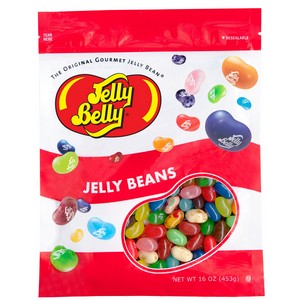 Names of Lab Partners: ______________________    ____________________Date________________  Class Period__________________A dichotomous key is a method for determining the identity of something (like the name of a butterfly, a plant, a lichen, or a rock) by going through a series of choices that leads the user to the correct name of the item. Dichotomous means "divided in two parts". At each step of the process of using the key, the user is given two choices; each alternative leads to another question until the item is identified. (It's like playing 20 questions.) For example, a question in a dichotomous key for trees might be something like, "Are the leaves flat or needle-like?" If the answer was "needle-like," then the next question might be something like, "Are the needles in a bunch or are they spread along the branch?" Eventually, when enough questions have been answered, the identity of the tree is revealed.Materials Needed: 	1 bag containing 10 jelly beans	 Objective: In this activity you will identify the flavor of Jelly Belly Jelly Beans based on their physical appearance (color) using a dichotomous key.Directions:Remove 1 jelly bean from your bag.Read step 1 on the Dichotomous Key To Jelly Belly® Jelly Beans.Decide which statement is true, and then follow the directions after that step.Step 1 will lead you to a new set of steps. Continue reading and following the steps until you discover the flavor of the jelly bean.Starting with step 1, record all of the steps that you read to find the jelly bean flavor.Record the flavor of the jelly bean.Have your partner taste the jelly bean to verify if your identification was correct and initial in the table.If the flavor was incorrectly identified, retrace the path of steps and see where you think your team made a mistake.  Discuss the error and record a possible reason below the table.Repeat steps 1-8 for the remaining jelly beans.  Alternate with your partner until all jelly beans have been identified.Working with your partner, discus and summarize in 3-4 sentences how a dichotomous key could be useful in classifying living things.1. Data Table: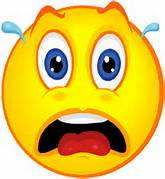 2. Uh-oh!  If a jelly bean was incorrectly identified, describe why the error may have occurred below.  3. Summarize in 3-4 sentences how a dichotomous key could be useful in classifying living things.Dichotomous Key To Jelly Belly® Jelly BeansYellow, orange, red or pink…………………..… go to 2Purple, blue or green ……………………..……. go to 19Black, white, brown or tan…………………..…. go to 252.  Yellow or orange ……………................................go to 3	  Red or Pink ……………………………..……… go to 103.   Yellow ……………………………..…………….go to 4	   Orange………………………….……………….go to 74.   Solid Yellow…………………………………..…go to 5	   Yellow with Brown Spots……………………..Top Banana5.   Bright yellow or yellow w/ white spots...Sunkissed® Lemon	  Light or pale yellow …………………………..…….go to 66.   Light Yellow – Creamy ………………………Pina Colada      Pale Yellow………………………………Crushed Pineapple      Pale Yellow – Marbled……………………Buttered Popcorn7.   Solid Shade of Orange ……………………………go to 8	  Orange with spots…………………………………go to 108.   Bright Orange……………………………Sunkissed® Orange	  Light or dark orange………………………………go to 99.   Light or cream orange…………………………….go to 10	  Dark orange…………………………………..Orange Crush10. Light Orange…………………………………….Tangerine	  Dark Creamy Orange……………………... Orange Sherbet	  Orange with red spots……………………….………..Peach11.  Red ………………………………………………..go to 12	  Pink………………………………………………..go to 1612. Solid Red………………………………………….go to 13	  Dark Red with brown spots……………...….Pomegranate13. Bright or cinnamon red………………………….go to 14	  Dark Red………………………………………….go to 1414. Bright Red…………………………..……….Very Cherry	  Red…………………………………………….Red Apple	  Dark Red………………………………………..Raspberry	  Dark red with yellow spots……………sizzling cinnamon15. Solid Pink………………………………..……….go to 16	  Pink with Spots……………………………….….go to 17	  Pink with marbling……………………………....go to 1816. Cream Pink…………………………..…..…Bubble Gum	  Light Pink…………………………………Cotton Candy17.  Dark Pink w/ red spots………………..Strawberry Daiquiri	   Pink w/ red, blue & yellow spots…………….Tutti Fruity18.  Pink w/dark pink marbling……………...Strawberry Jam	   Light Pink with red marbling.…...Strawberry Cheesecake19.  Blue ……………………………….…………….go to 20   Purple……………………….……………..…….go to 21	   Green……………………………………………go to 2220. Light Blue…………..…………………………Berry Blue	   Dark Blue………………………………………Blueberry21.  Lavender……………………………………Island Punch	   Purple……………………………………….Grape Crush	   Lavender w/ dark spots…………Mixed Berry Smoothie22.  Solid Green…………………………………….go to 23	   Green w/ marbling………………………….…go to 2423.  light yellow-green………………………..…….….7-up®	   Light green…………………………………..lemon-lime 	   Medium green……………………………………….kiwi   Green…………………………………….…Green Apple24.  light green w/ green spots…………………….juicy pear	   Deep green with marbling……………………..margarita	   Dark green w/ red marbling………..……….watermelon25.  Brown or Tan……….…………………………..go to 26	  Black or White………………………………….go to 3126.  Solid Brown or Tan…………………………..…go to 27	  Light tan w/ brown spots…………Toasted Marshmallow	  Yellowish tan w/ orange spots……………Caramel Corn27.  Brown……………………………………….…go to 28	   Tan or marbled………………………………. go to 3028.  Light or regular brown……………………….go to 29	  Dark Brown……………………………………go to 3029.  Brown………………………..…….Chocolate Pudding 	  Light brown………………………….A&W Root Beer	  Reddish Brown……………..……………….Dr. Pepper®30.  Dark Brown w/ spots…………….….……Cappuccino31.   White (creamy)…………………………..…Coconut	   White w/ black spots…………………..French Vanilla	   Light white (almost see through)….A&W Cream Soda	   Black…………………………………………..LicoriceJelly Bean FlavorSteps taken to identify the flavorFlavor Test(Write your initials if the flavor was correct.)Example: tangerine1, 2, 3, 8, 9, 10CAB